Заслухавши інформацію директора департаменту соціального захисту населення Сумської міської ради Масік Т.О. про хід виконання Плану заходів щодо виконання Державної цільової програми «Національний план дій з реалізації Конвенції про права осіб з інвалідністю» на період до 2020 року» в місті Суми, керуючись частиною першою статті 52 Закону України «Про місцеве самоврядування в Україні», виконавчий комітет Сумської міської радиВИРІШИВ:1. Інформацію директора департаменту соціального захисту населення Сумської міської ради Масік Т.О. про хід виконання Плану заходів щодо виконання Державної цільової програми «Національний план дій з реалізації Конвенції про права осіб з інвалідністю» на період до 2020 року» в місті Суми взяти до відома (додається).	2. Управлінню капітального будівництва та дорожнього господарства Сумської міської ради (Шилов В.В.), департаменту інфраструктури міста Сумської міської ради (Павленко В.І.) забезпечити неухильне дотримання вимог Державних будівельних норм України у частині забезпечення безперешкодного доступу вулично-шляхової мережі та житлового фонду для маломобільних груп населення. 3. Контроль за виконанням даного рішення покласти на заступників міського голови згідно з розподілом обов’язків.Міський голова 									О.М. ЛисенкоМаринченко 60-44-46_____________________________________________________________                                                                                                                                                                                                                                     Розіслати: згідно зі списком розсилкиІнформаціяпро хід виконання Плану заходів щодо виконання Державної цільової програми «Національний план дій з реалізації Конвенції про права осіб з інвалідністю» на період до 2020 року» в місті СумиПункт 1. Виконується.За 8 місяців 2019 року зубним протезуванням на пільгових умовах за кошти міського бюджету забезпечено 361 особу похилого віку та осіб з інвалідністю внаслідок війни на суму 1 108,3 тис. грн. при потребі у 772 особи на загальну суму 2 144,9 тис. грн. (за аналогічний період 2018 року 585 осіб на загальну суму 1 466,0 тис. грн.).Значна увага приділяється забезпеченню осіб з інвалідністю слуховими апаратами. За звітний період придбано 70 слухових апаратів на суму 
129,5 тис. грн., що становить 100% від потреби (за аналогічний період 2018 року 37 слухових апаратів на загальну суму 73,63 тис. грн.), які видані потребуючим хворим відповідно до черги. На медикаментозне забезпечення за безкоштовними та пільговими рецептами для осіб з інвалідністю профінансовано 225,9 тис. грн., що становить 56,2% від запланованого обсягу на 2019 рік (проти 382,6 тис. грн. у 2018 році, що складало 81,6% від запланованого обсягу на рік).Пункт 2. Виконується.Департаментом соціального захисту населення Сумської міської ради з 2018 року реалізується новий механізм забезпечення осіб з інвалідністю технічними засобами реабілітації шляхом укладення договорів з підприємствами.  З початку 2019 року укладено 303 договори на забезпечення 1 772 особи технічними засобами на загальну суму 9,6 млн. грн, у тому числі на забезпечення осіб 132 кріслами  колісними.В окремих випадках, особи з інвалідністю, а також ті мешканці міста, які за медичними показаннями мають необхідність у забезпеченні технічними засобами реабілітації, можуть їх отримати у відділенні соціальної підтримки громадян комунальної установи «Сумський міський територіальний центр соціального обслуговування (надання соціальних послуг) «Берегиня» (надалі – територіальний центр «Берегиня»), послугами якого з початку року скористалися 257 осіб, в тому числі 32 особи з інвалідністю. Усього у користуванні потребуючого населення перебуває 799 засобів пересування та реабілітації із загальної кількості 929 засобів.Продовження додатку
Пункт 3. Виконується.Сумським міським центром зайнятості проводиться робота по працевлаштуванню осіб з інвалідністю на підприємства, установи і організації міста на робочі місця зі звичайними умовами праці або  на  спеціально  створені робочі місця. Для ознайомлення з наявними вакансіями для осіб з інвалідністю щороку проводяться ярмарки вакансій, семінари з роботодавцями та круглі столи.                                                                                                   На обліку в Сумському міському центрі зайнятості протягом звітного періоду перебували 335 осіб з інвалідністю, яким було запропоновано                    186 вакансій від 54 підприємств, установ, організацій міста. Серед роботодавців найбільше вакансій запропонували ПАТ «Сумихімпром», ПАТ «Сумський завод «Насосенергомаш» та Регіональна філія «Південно-Західна залізниця» ПАТ «Українська залізниця». За звітний період працевлаштовані 53 особи за наступними професіями: мерчендайзер (товарознавець), бухгалтер, охоронець, водій, тощо. Пункт 4. Виконується.Одноразову допомогу по безробіттю для організації підприємницької діяльності особи з інвалідністю у 2019 році не отримували. Пункт 5. Виконується.Профорієнтаційні та профконсультаційні послуги надані 247 особам з інвалідністю, які звернулися до Сумського міського центру зайнятості.  Професійне навчання протягом звітного періоду проходили 4 особи з інвалідністю. Участь у громадських роботах та роботах тимчасового характеру брали 4 осіб з інвалідністю, які отримували мінімальну заробітну плату.Пункт 6. Виконується.Забезпечено безперешкодний доступ до приміщення Головного управління Пенсійного фонду України в Сумській області. Департамент соціального захисту населення Сумської міської ради пристосовано до потреб осіб з інвалідністю (пандус на вході та всередині приміщення, ліфт, санітарна кімната, розміщено інформаційні таблички, які виконані шрифтом Брайля для осіб з вадами зору, пофарбовано попереджувальним жовтим кольором перші та останні сходинки міжповерхових маршів). Улаштовано пандус до адміністративного приміщення територіального центру «Берегиня», не потребує додаткових пристосувань вхід до відділення денного перебування інвалідів з розумовою відсталістю «Спільнота», відділення денного перебування «Калина» облаштоване кнопкою виклику, відділення денного перебування «Злагода» - зйомним пандусом (рампою телескопічною) та кнопкою виклику.  Крім того, для забезпечення безперешкодного доступу осіб з інвалідністю, у відділенні денного перебування інвалідів   з   розумовою   відсталістю  «Спільнота»   за  кошти,  передбачені  на Продовження додаткувиконання виборчих програм депутатів Сумської міської ради обладнано санітарні кімнати із дотримання Державних будівельних норм України.  Для забезпечення вільного доступу осіб з інвалідністю Сумський міський центр зайнятості обладнаний  пандусом, біля входу розміщена  кнопка  виклику спеціаліста,   який    в     подальшому    здійснює    обслуговування    людини    з інвалідністю. У приміщенні Сумського міського центру зайнятості на першому поверсі створено інформаційний  куточок  для  клієнтів  з    інвалідністю,    який                                                                                                      обладнано робочим столом, стільцями, інформаційними стендами, комп’ютером із доступом до мережі Інтернет, телефонним апаратом для безоплатного зв’язку з роботодавцями та соціальними установами. У закладах охорони здоров’я також проводиться робота щодо врахування потреб людей з обмеженими фізичними можливостями. З 18 будівель лікувально-профілактичних закладів міста 3 приміщення мають частковий доступ (пандуси не відповідають Державним будівельним нормам), 
15 обладнані пандусами з урахуванням Державних будівельних норм України. У поточному році не проводилось облаштування будівель лікувальних закладів пандусами.З метою забезпечення права на освіту дітей з особливими освітніми потребами, впровадження інклюзивної освіти управління освіти і науки Сумської міської ради щорічно оновлює банк даних дітей з особливими освітніми потребами, проводить по закладах освіти моніторинг стану здоров’я дітей, вивчає кількість та умови утримання дітей з особливими освітніми потребами.                                                                                                            У місті Суми функціонує 4 спеціальні заклади освіти та 1 комбінованого типу: Комунальна установа Сумська спеціальна загальноосвітня школи 
м. Суми, Сумської області для дітей з інтелектуальними порушеннями; Комунальна установа Сумський спеціальний реабілітаційний навчально-виховний комплекс: «Загальноосвітня школа І ступеня – дошкільний навчальний заклад № 34» Сумської міської ради для дітей з порушеннями опорно-рухового апарату та інтелекту; Комунальна установа Сумський спеціальний навчально-виховний комплекс «Загальноосвітня школа І ступеня - дошкільний навчальний заклад  № 37 «Зірочка» Сумської міської ради для дітей з порушеннями зору; Сумський спеціальний дошкільний навчальний заклад (ясла-садок) № 20 «Посмішка» м. Суми, Сумської області для дітей з порушеннями опорно-рухового апарату; Сумський дошкільний навчальний заклад (ясла-садок) № 21 «Волошка» м. Суми, Сумської області (комбінованого типу) для дітей з порушеннями слуху. У ЗОШ № 8, НВК № 16, Піщанській ЗОШ створено умови для безперешкодного доступу учнів до приміщення закладу. У НВК  № 16 для учнів з вадами опорно-рухового апарату обладнано поручні на трьох поверхах, є пристосовані меблі, туалетна кімната, кабінет ЛФК, медіатека, ресурсна кімната та кабінет для проведення корекційно-розвиткових занять, створений  освітньо-ресурсний   центр   підтримки   дітей  з Продовження додаткуособливими освітніми потребами. У травні 2019 року розпочав роботу шкільний ліфт.                                                                                                        У підпорядкуванні відділу культури та туризму Сумської міської ради знаходяться 25 закладів культури. Усі бібліотеки Сумської міської бібліотечної системи знаходяться на перших поверхах житлових будинків, які є частково доступними для 
маломобільних груп населення.Користувачі міських бібліотек, які самостійно не мають змоги відвідати заклади (близько 200 читачів) через інвалідність та похилий вік взяті на індивідуальне бібліотечне обслуговування та отримують потрібну літературу на дому.Крім того, слід зазначити, що в місті діє бібліотека-філія № 17 Сумської міської централізованої бібліотечної системи (м. Суми, вул. Горького, 
буд. 23/1), яка спеціалізується на обслуговуванні осіб з інвалідністю, що пересуваються на кріслах колісних. Питання створення особам з інвалідністю умов для вільного заняття спортом розглянуто на засіданнях  міського комітету забезпечення доступності осіб з інвалідністю та інших мало мобільних груп населення до об’єктів соціальної та інженерно-транспортної інфраструктури (далі - комітет). Членами комітету впродовж 2018 – 2019 років здійснено ряд обстежень спортивних закладів міста, за результатами яких встановлено, що лише стадіон «Ювілейний» є повністю пристосований для людей з обмеженими фізичними можливостями. Спортивні зали Сумського державного університету (вул. Петропавлівська), приміщення Легкоатлетичного манежу, спортивний комплекс Сумського державного педагогічного університету, які хоч і надають послуги з тренування спортсменів серед осіб з інвалідністю, є частково доступними (потребують дообладнання пандуси на вході до приміщень, санітарні кімнати).Жоден приватний спортивний клуб не є повністю доступним для 
маломобільних груп населення. Комунальна установа Сумський спеціальний реабілітаційний навчально-виховний комплекс: «Загальноосвітня школа І ступеня – дошкільний навчальний заклад № 34» Сумської міської ради та відділення денного перебування територіального центру «Берегиня» забезпечені спеціалізованими автомобілями для підвезення осіб з інвалідністю. На балансі НВК № 16 є мікроавтобус Газель, яким  здійснюється підвезення учнів з особливими освітніми потребами до закладу та додому. Введено посаду вихователя, який супроводжує дітей. З метою створення сприятливих умов життєдіяльності осіб з інвалідністю на вокзалі станції Суми організовано групу з надання допомоги зазначеній категорії осіб. Розроблена технологія та призначені відповідальні особи за прийняттям замовлень на перевезення осіб з інвалідністю, що пересуваються на кріслах колісних, у спеціально облаштованих вагонах. Для перевезення осіб з обмеженими фізичними можливостями по території  вокзалу  в  наявності  є два                                                                                                      Продовження додаткукрісла колісні. Зі сторони перону забезпечено безперешкодний в’їзд до касового залу, залу очікування, кімнати для осіб з інвалідністю. На території вокзалу розміщені піктограми про місце знаходження туалету, пристосованого для користування осіб з інвалідністю. Краї пасажирських платформ пофарбовані в попереджувальний колір. Для паркування транспортних засобів, якими керують особи з інвалідністю, виділені спеціальні місця та встановлено відповідні знаки.Головний вхід до автовокзалу та виходи на платформи обладнано пандусами, призначено відповідальних з організації надання допомоги особам з інвалідністю. У приміщенні автовокзалу обладнано туалет пристосований для вільного доступу. Пункт 7. Виконується.Відповідно до титульних списків капітального ремонту об’єктів благоустрою за кошти місцевого бюджету, департамент інфраструктури міста Сумської міської ради є замовником  робіт по капітальному ремонту тротуарів у місцях загального користування вздовж проїжджих частин вулиць, зупинок громадського транспорту та улаштуванню посадкових майданчиків, а також поточному ремонту шляхової мережі.При проведенні капітальних ремонтів тротуарів та інших об’єктів благоустрою, які проводяться на замовлення департаменту інфраструктури міста, передбачається створення безперешкодного доступу для маломобільних груп населення, відповідно до вимог Державних будівельних норм України. За інформацією департаменту інфраструктури міста Сумської міської ради за звітний період виконано капітальні ремонти тротуарів по вул. Івана Сірка  (від просп. Михайла Лушпи до буд. № 3 по вул. Івана Сірка); 
від вул. Романа Атаманюка до буд. № 57 по вул. Ковпака; по вул. Марко Вовчок (від вул. Миру до вул. Нижньосироватська); по вул. Металургів (від 
вул. Реміснича до вул. Степаненківська; від вул. Білопільська до 
вул. Металургів); по вул. Олександра Аніщенка (від вул. Герасима Кондратьєва до вул. Петропавлівська); по вул. Богдана Хмельницького; по 
вул. Першотравнева (від вул. 1-ша Набережна р. Стрілка до вул. Кузнечна); по 
вул. 1-ша Набережна р. Стрілки (від площі Покровської до пров. 9 Травня), по вул. Інтернаціоналістів (від просп. Михайла Лушпи до ринку по 
вул. Інтернаціоналістів); по вул. Харківська (в районі зупинки громадського транспорту № 28 до ТЦ «Мануфактура»).Членами комітету за участі представників громадських організацій осіб з інвалідністю було здійснено моніторинг дотримання вимог Державних будівельних норм України у частині улаштування похилих з’їздів за вказаними адресами. Було встановлено, що при проведенні робіт з ремонту тротуарного покриття похилі з’їзди влаштовані на всіх об’єктах. Поряд з цим, слід зауважити, що при проведенні ремонту по 
вул.   Інтернаціоналістів   роботи    здійснені    тільки    до     середини     вулиці, Продовження додаткузабезпечивши   безперешкодний  доступ  до  територіального центру «Берегиня» тільки з боку ринку. Тим  самим,  залишивши  недоступною ділянку вулично-шляхової мережі з боку житлового комплексу.Роботи по капітальному ремонту зупинок громадського транспорту у 2019 році не проводились. Слід зазначити, що на замовлення департаменту інфраструктури міста Сумської міської ради розроблена проектна документація на улаштування зупинки № 355 по вул. Реміснича з урахуванням вимог Державних будівельних норм України (посадковий майданчик, заниження при заїзді на зупинку, наявність тактильної плитки для осіб з вадами зору). Роботи заплановані до кінця 2019 року.Питання з’ясування об’єктів шляхової мережі, які в першу чергу потребують проведення ремонтних робіт з улаштуванням з’їздів, а також соціально-значимих перехресть, які потребують обладнання світлофорними об’єктами зі звуковим оснащенням розглянуто громадськими організаціями, що опікуються особами з  інвалідністю, на засіданні комітету.  За  наслідками -   надані  доручення  управлінню капітального будівництва та дорожнього господарства Сумської міської ради та департаменту інфраструктури  міста  Сумської  міської ради щодо планування ремонтних робіт у 2019 році.  Пункт 8. Виконується.Проведено 3 засідання комітету, який є консультативно-дорадчим  органом  і  створений  для  здійснення  громадського  контролю  щодо відповідності об’єктів соціальної та дорожньо-транспортної інфраструктури    вимогам      чинних  будівельних   норм,    сприяння  розвитку середовища життєдіяльності маломобільних груп населення.Комітет ініціював визначення осіб, які потребують створення умов вільного доступу до квартир через під’їзди житлових будинків, де вони мешкають. Виявлено 20 осіб з інвалідністю, будинки яких потребують реконструкції під’їздів з улаштуванням пандусів.У 2019 році проведені реконструкції під’їздів з улаштуванням
3 пандусів за адресами: просп. Михайла Лушпи, буд. 11, вул. Глінки, буд. 11, вул. Івана Сірка, буд. 15, для чого з міського бюджету профінансовано 
500,0 тис. грн.Важливим є передбачення на 2020 рік коштів на реконструкцію під’їздів  житлових будинків з улаштуванням пандусів, які є вкрай необхідними для забезпечення нормальної життєдіяльності осіб з інвалідністю.Одним із важливих питань на сьогодні є улаштування світлофорів зі звуковим оснащенням на тих перехрестях, де найбільш виникає потреба та забезпечення їх доступності для мало мобільних груп населення (вул. Соборна – вул. Покровська – вул. Петропавлівська; вул. Привокзальна – вул. Троїцька; просп. Т. Шевченка – вул. Леваневського; просп. Т. Шевченка – вул. Набережна р. Стрілка; вул. Горького – вул. Набережна р. Стрілка – вул. Кооперативна; 
Продовження додатку  вул. Троїцька – вул. Леваневського – вул. Героїв Крут; вул. Горького – 
вул. Леваневського – вул. Металургів; вул. Харківська – вул. Сергія Табали).У 2017 році на 4 перехрестях міста встановлено звукове оснащення світлофорних об’єктів:вул. Першотравнева – вул. Набережна р. Стрілки;вул. Харківська – вул. Прокоф’єва – пр-т М. Лушпи;вул. Ярослава Мудрого – вул. Іллінська;вул. Іллінська – вул.  Набережна р. Стрілки.Але доступність до згаданих перехресть була не забезпечена (відсутнє пониження бордюрного каменю, тротуарні покриття потребують капітальних ремонтів), що унеможливлювало пересування маломобільних груп населення. У 2019 році проведено ремонти тротуарного покриття та шляхової мережі зазначених перехресть. Як результат, перехрестя за адресою: вул. Ярослава Мудрого – вул. Іллінська є повністю доступним, всі інші – частково доступними (з одного боку тротуарне покриття потребує ремонту). У 2017 році проведені роботи з облаштування міського «Скверу щастя». Територія Скверу є зовсім не доступною для осіб на кріслах колісних, маючи 5 тротуарних доріжок, жодна не відповідає Державним будівельним нормам у частині доступності. Дане питання неодноразово порушувалося на засіданнях комітету протягом 2018-2019 років, але на сьогодні ситуація залишається в тому ж вигляді.Крім того, зважаючи численні звернення осіб з вадами зору існує потреба у облаштуванні      тротуарів     поблизу    зупинок    громадського    транспорту,                                                                 пішохідних переходів тактильною плиткою, яка допомагає краще орієнтуватись в просторі людям з вадами зору. На сьогодні тактильною плиткою облаштований лише під’їзд до філії «Ощадбанку» по вул. Петропавлівська, 53.Пункт 9. Виконується.	Відповідно до Умови проведення конкурсу з перевезення пасажирів на міських автобусних маршрутах загального користування в м. Суми приватні автомобільні перевізники на автобусних маршрутах загального користування, що працюють у звичайному режимі забезпечують роботу не менш як одного транспортного засобу, пристосованого для перевезення маломобільних груп населення класів А І та ІІ.На базі комунального підприємства Сумської міської ради «Електроавтотранс»   надають   послуги  з  перевезення  пасажирів  51  одиниця транспортних засобів, обладнаних механічними пандусами, а саме: 25 автобусів середнього класу здійснюють перевезення пасажирів за наступними маршрутами: № 57-А «Баранівка - Центр», № 59 «Веретенівка - Баси», № 59-А «Баси - Центр», № 62 «Баранівка - Аеропорт», № 63 «Баси - Ганнівка»;                                                   26 низькопольні тролейбуси, які працюють на різних маршрутних лініях міста.                                                                        Наявність низькопольних тролейбусів на маршрутах періодично коригується представниками громадських організацій осіб з інвалідністю на засіданнях комітету. Продовження додаткуОголошення назв зупинок водіями тролейбусів комунального   підприємства   «Електроавтотранс»   Сумської  міської  ради проводиться не завжди.  Дане питання порушувалося на засіданні комітету. З метою забезпечення безперешкодного доступу для осіб з вадами слуху у низькопольних тролейбусах назви зупинок висвічуються на інформаційних табло.Представниками громадських організацій осіб з інвалідністю проведено моніторинг доступності громадського транспорту за результатами якого встановлено, що всі низькопольні тролейбуси оснащені інформаційним табло та автоматичним озвученням всередині салону. У тролейбусах старого зразка табло, в більшості випадків, відсутнє, внутрішнє озвучення назв зупинок здійснюється водієм.Територіальний центр «Берегиня» надає транспортну послугу «Соціальне таксі» з перевезення осіб, які самостійно не пересуваються або пересуваються за допомогою милиць, палиць, візків та інших технічних засобів реабілітації, а саме: дітей з інвалідністю з захворюванням на ДЦП, онкозахворюванням, осіб з інвалідністю  І та ІІ групи, які мають захворювання на ДЦП або статус учасника війни, та/або одиноких непрацездатних громадян. За звітний період транспортною послугою «Соціальне таксі» скористалося 107 осіб, отримавши 2028 послуг. На постійній основі здійснюється підвезення 13 осіб з інвалідністю до лікувального закладу для проходження гемодіалізу. Пункт 10. Виконується.Спеціальні загальноосвітні заклади  функціонують для задоволення освітніх потреб дітей з порушеннями психофізичного розвитку, у тому числі дітей з інвалідністю. У них також створюються відповідні умови для надання ранньої комплексної медико-соціальної реабілітації з урахуванням діагнозу. Рання реабілітація забезпечує комплексний підхід до дитини з інвалідністю, який полягає в поєднанні різних видів та форм реабілітації, передбачає залучення до реабілітаційного процесу батьків  або осіб, які їх замінюють, включає соціальну, психологічну, освітню, консультативну допомогу сім'ям, у яких виховуються діти з інвалідністю.У 2019 році у закладах дошкільної освіти виховується 1216 дітей з особливими освітніми потребами, із них 124 особи - це діти з інвалідністю; у закладах загальної середньої освіти навчається 359 учнів з особливими освітніми потребами, із них 170  дітей з інвалідністю.У спеціальних закладах дошкільної освіти  виховується  427 дітей 
(89  дітей з інвалідністю).У 32 дошкільних навчальних закладах у 59 спеціальних групах для дітей з порушеннями мовлення виховується 761 дитина (7 вихованців з інвалідністю). Відкрито дві спеціальні групи для 24 дітей із затримкою психічного розвитку (ДНЗ № 12) та три інклюзивні групи для 5 дітей (ДНЗ № 36, 
НВК № 16).Продовження додаткуУ спеціальних закладах загальної середньої освіти навчається 262 учні, із них 118 осіб - це діти з інвалідністю (Спеціальна ЗОШ, НВК № 34, 
НВК № 37).У 2019 році індивідуальною формою навчання охоплено 128 учнів, із них 82 дитини з інвалідністю. За програмою ЗОШ навчається 93 учні, за програмами для дітей з порушеннями інтелекту – 18 учнів, за програмами інтенсивної педагогічної корекції – 9 школярів,  за програмами для дітей з порушенням опорно-рухового                                                                                                      апарату – 6 учнів, за програмами для дітей зі зниженим слухом – 2 учні. Створена база даних учнів, охоплених індивідуальною формою навчання.Інклюзивне навчання дітей з особливими освітніми потребами у 2019 році було організовано відповідно до Постанови Кабінету Міністрів України від  15  серпня   2011 року   № 872   «Про   затвердження    Порядку   організації  інклюзивного навчання у загальноосвітніх навчальних закладах» (із змінами) для 57 учнів (НВК №16 – 33 учні, ССШ № 3 –      3 учні, ССШ № 7 – 1 учень, ЗОШ № 8 – 8 учнів, ССШ № 17 – 2 учні, ЗОШ    № 18 – 4 учні, ЗОШ № 19 – 1 учень, ЗОШ № 22 – 1 учень, Піщанська ЗОШ –  3 учні, гімназія № 1 – 1 учень).З метою забезпечення кваліфікованої допомоги в засвоєнні навчального матеріалу учнями з особливими освітніми потребами  в інклюзивних класах у штатні розписи закладів загальної середньої освіти введено 29 посад асистента вчителя. Усі асистенти мають вищу педагогічну освіту.  Освітній процес у інклюзивних класах вищезазначених закладів здійснюється за підручниками та посібниками, які рекомендовані Міністерством освіти і науки України для використання у закладах загальної середньої освіти для дітей з особливими освітніми потребами у 2018-2019 навчальному році. До проведення корекційно-розвиткових занять з учнями інклюзивних класів залучені фахівці з відповідною вищою фаховою освітою: логопеди          (6 осіб), дефектологи (9 осіб), реабілітологи (2 особи), практичні психологи (14 осіб), які надають послуги з корекції розвитку, розвитку мовлення, соціально-побутового орієнтування, ритміки, лікувальної фізкультури, тому прослідковується позитивна динаміка розвитку дитини та навчальних досягнень учнів з особливими освітніми потребами.Для 12 дітей з затримкою психічного розвитку (із них 4 з інвалідністю) функціонував 1 спеціальний перший клас у НВК № 16.У всіх закладах освіти міста Суми, де навчаються діти з особливими освітніми потребами, створені належні умови для організації освітнього процесу та корекційно-розвиткової складової. А саме: учні забезпечені навчальним обладнанням, методичними посібниками, матеріалом для корекційно-розвиваючих занять, соціально-трудової реабілітації, технічними засобами навчання, обладнано зали лікувальної фізкультури, кімнати для проведення занять по корекції вад мовлення, передбачені та діють музичні зали, логопедичні кабінети, кабінети практичного психолога, фізіотерапевтичні та ортопедичні кабінети.Продовження додатку У всіх закладах є кабінети психологічного розвантаження, логопедичні кабінети для здійснення корекційно-розвиткових занять.Діти з особливими освітніми потребами, які навчаються в інклюзивних класах, забезпечуються безкоштовним сніданком або обідом (рішення Сумської міської ради від 21.12.2017 № 2898-МР).За звітний період на зміцнення матеріально-технічної бази спеціальних закладів освіти використано коштів з міського бюджету на  загальну суму 
373,4 тис. грн.Пункт 11. Виконується.Відвідувачі територіального центру «Берегиня» вже декілька років поспіль беруть участь у регіональному етапі Всеукраїнського фестивалю творчості осіб з обмеженими фізичними можливостями «Барви життя». Роботи відвідувачів відділень денного перебування були відзначені дипломами у номінації «Декоративно-прикладне мистецтво» у 2015-2018 роках                                           Щорічно з нагоди відзначення Міжнародного Дня людей з інвалідністю у приміщенні Сумського обласного театру для дітей та юнацтва проводиться показ вистав театральних студій людей з обмеженими фізичними можливостями «Театр на узбіччі театру», участь у якому беруть близько 100 осіб з інвалідністю. Важливим в організації роботи із соціальної реабілітації дітей з інвалідністю є участь у виставках, конкурсах. Традиційним  є проведення міської виставки-конкурсу творчих робіт дітей з особливими потребами «Відкритий простір», яка започаткована Інформаційно-методичним центром управління освіти і науки Сумської міської ради та Сумською міською психолого-медико-педагогічною комісією.  У закладах освіти міста до Міжнародного Дня людей з інвалідністю планується проведення зустрічей з людьми, які маючи інвалідність вирізняються активною життєвою позицією, громадськими діячами, призерами олімпіад. Пункт 12. Виконується.З метою інформування населення щодо особливих потреб осіб з інвалідністю, формування поваги до їх прав, особистості та гідності протягом звітного періоду проведено  8  виступів  на  радіо  та  телебаченні,   30  зустрічей  з громадськими  організаціями  міста,  розміщено  71  інформаційний     матеріал через мережу Інтернет, в тому числі на офіційному порталі Сумської міської ради, в друкованих засобах масової інформації. Інформація  щодо  змін  в  чинному  законодавстві  в  частині  соціальногозахисту осіб з інвалідністю розміщується на інформаційному порталі Сумської міської ради, сайті департаменту соціального захисту населення Сумської міської ради, направляється на електронні адреси голів громадських організацій для подальшого інформування їх членів.  Продовження додаткуВиконання рішення виконавчого комітету Сумської міської ради 
від  16.04.2013  № 179  «Про   затвердження   Плану   заходів   щодо   виконання Державної цільової програми «Національний план дій з реалізації Конвенції про права осіб з інвалідністю» на період до 2020 року» в місті Суми» продовжується.В.о. директора департаменту соціального захисту населенняСумської міської ради                                                                   С.Б. Маринченко  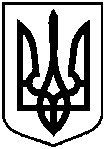 Проектоприлюднено     «___» _________2019 р.Проектоприлюднено     «___» _________2019 р.Проектоприлюднено     «___» _________2019 р.Сумська міська радаСумська міська радаСумська міська радаСумська міська радаСумська міська радаВиконавчий комітетВиконавчий комітетВиконавчий комітетВиконавчий комітетВиконавчий комітетРІШЕННЯРІШЕННЯРІШЕННЯРІШЕННЯРІШЕННЯвід  __________  №  ____від  __________  №  ____від  __________  №  ____від  __________  №  ____Про хід виконання рішення виконавчого комітету Сумської міської ради від 16.04.2013 № 179 «Про затвердження Плану заходів щодо виконання Державної цільової програми «Національний план дій з реалізації Конвенції про права осіб з інвалідністю» на період до 2020 року» в місті Суми» Про хід виконання рішення виконавчого комітету Сумської міської ради від 16.04.2013 № 179 «Про затвердження Плану заходів щодо виконання Державної цільової програми «Національний план дій з реалізації Конвенції про права осіб з інвалідністю» на період до 2020 року» в місті Суми» Про хід виконання рішення виконавчого комітету Сумської міської ради від 16.04.2013 № 179 «Про затвердження Плану заходів щодо виконання Державної цільової програми «Національний план дій з реалізації Конвенції про права осіб з інвалідністю» на період до 2020 року» в місті Суми» Про хід виконання рішення виконавчого комітету Сумської міської ради від 16.04.2013 № 179 «Про затвердження Плану заходів щодо виконання Державної цільової програми «Національний план дій з реалізації Конвенції про права осіб з інвалідністю» на період до 2020 року» в місті Суми» Додаток до рішення виконавчого комітетувід                           №